		Westminster Amalgamated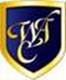 CharityAPPLICATION FORM FOR INDIVIDUALThis form must be downloaded from the website TO ENSURE THE LATEST VERSION IS USEDDO NOT USE A PHOTOCOPY OF A BLANK FORM AS IT MAY NOT BE UP TO DATEplease complete BY either TYPING OR WRITING IN block capitalsABOUT YOUFamily Name:	______________________________	First Name: _____________________	Title: ________Date of Birth:	___ / ___ / ______ (dd / mm / yyyy)	Phone: 	       ______________________________Address:	______________________________________________		______________________________________________		______________________________________________	Post code:   ________________Is your home: 	Owned by the Council / privately rented / owned by you / sheltered housing / residential homeDo you live in Westminster now?	Yes 	No	If no, please say when you lived in the area.From:  ___ / ___ / _____  to ___ / ___ / _____	Address:   ___________________________________________	(dd / mm / yyyy)YOUR HEALTHDo you have any serious health conditions:	Yes	NoIf yes, please state what: _______________________________________________________________________YOUR OCCUPATIONAre you:	Unemployed / Employed* / In training / In voluntary work *What do you do and what are your weekly hours:	_____________________________________________Is your partner:	Unemployed / Employed* / In training / In voluntary work*What do they do and what are their weekly hours:	_____________________________________________INCOME & EXPENDITUREPlease list your monthly income and expenditure.  Complete all sections that apply to you and your partner/ members of your household (if applicable).Please list monthly income from any other members of your household: 	£ _____________Please list any savings:	Bank name: ___________________________	Amount:  £________________ABOUT THE GRANTWhat do you need the grant for?  If you are requesting white goods or large furniture items, please place your priority item first.  We will only be able to fund one large item.If you require flooring, you must attach two separate quotes for the total amount to this application.Have you applied for a Local Support Payment: 	Yes 	NoIf yes, what have you requested and when do you expect to hear?___________________________________________________________________________________________Have you received a Local Support Payment:	Yes	NoIf yes, what were you given? ___________________________________________________________________Have you applied to any other charities for assistance with the items requested above?	Yes	NoIf yes, who have you applied to and for how much?_______________________________________________	£ ____________Are there any other charities from which you are in receipt of regular grants not related to the request above?Yes	No 	If yes, please state below:Charity	_______________________________	Grant amount	£___________	How often    _______________Monthly IncomeYou£Your Partner£Monthly Expenditure			£Monthly Expenditure			£Wages (after tax)Rent/mortgageState Retirement PensionCouncil TaxPension CreditWaterUniversal CreditGasPersonal Independence PaymentElectricityJobseeker’s AllowancePhone/emergency call systemEmployment & Support AllowanceTV package i.e. Sky, BT/ BroadbandIncome SupportHome care/helpCarers/Attendance AllowanceFood, household itemsWorking Tax CreditInsurancesChild Tax CreditCredit cardsChild BenefitStore cardsEmployment/ Private PensionLoansMaintenance paymentsOther/debt repaymentsHousing BenefitTotal:Total:Item 1:Item 2:Item 3:CONSENT		Please sign and date below once you have completed this form.  By signing, you are declaring that all 	the information provided is accurate and that you are happy for this Charity to hold your details on file.	Signed: _______________________________________		Date: ___ / ___ / _______